СПРАВКА №                                                                                                                00.00.20---                                                                                                                                                     г. Москва Дана (Иванову Ивану Ивановичу)  00.00. 0000 года рождения в том, что он  обучается в Образовательном частном учреждении профессиональной образовательной организации «Останкинский колледж современного управления, кино и телевидения»  на -----  курсе очной  формы обучения по специальности «-------------».  Приказ о зачислении от ---------. Стипендию не получает. Обучение платное.Лицензия на осуществление образовательной деятельности № 037340 от 31 марта 2016 г.Справка дана по месту требования.Директор                                                                        Г.С.  Андреева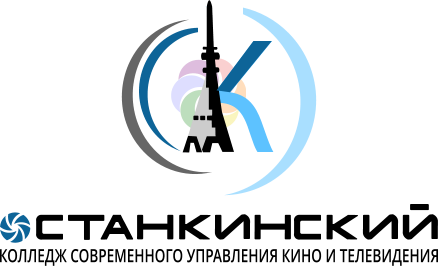 ОЧУ ПО «Останкинский колледжсовременного управления, кино и телевидения»Юридический адрес:Москва, ул. Смирновская, д. 25, стр.3Фактический адрес:Москва, Щёлковское шоссе, д. 100, стр.2Телефон: (495) 646-81-80Сайт: www.ocollege.ru